Инструкция по регистрации в АИС Молодежь РоссииЗаходим на сайт https://myrosmol.ru/. Чтобы зарегистрироваться нажимаем в правом верхнем углу кнопку «Полная регистрация».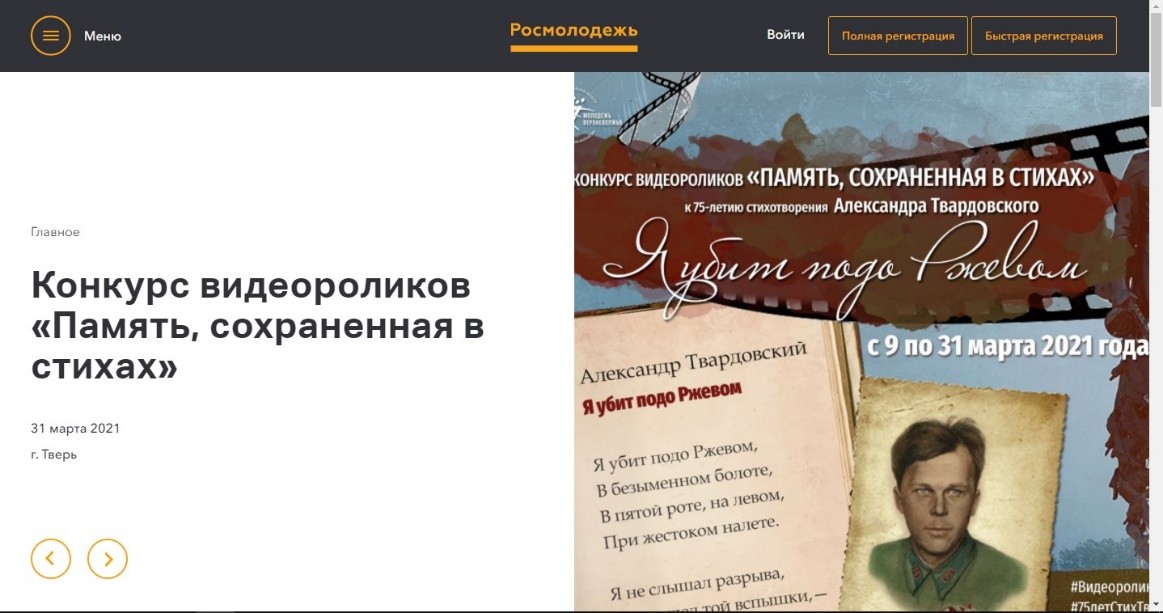 После перехода на вкладку «Полная регистрация», необходимо заполнить все имеющиеся поля на Шаге 1, 2, 3. Поставить галочки напротивЯ согласен с правилами пользованияЯ согласен с обработкой персональных данныхОбратите внимание, если Вы заполнили не все поля в своем профиле, то мероприятия не будут отображены в списке. Для доступа к мероприятиям платформа просит заполнить все необходимые поля личного профиля.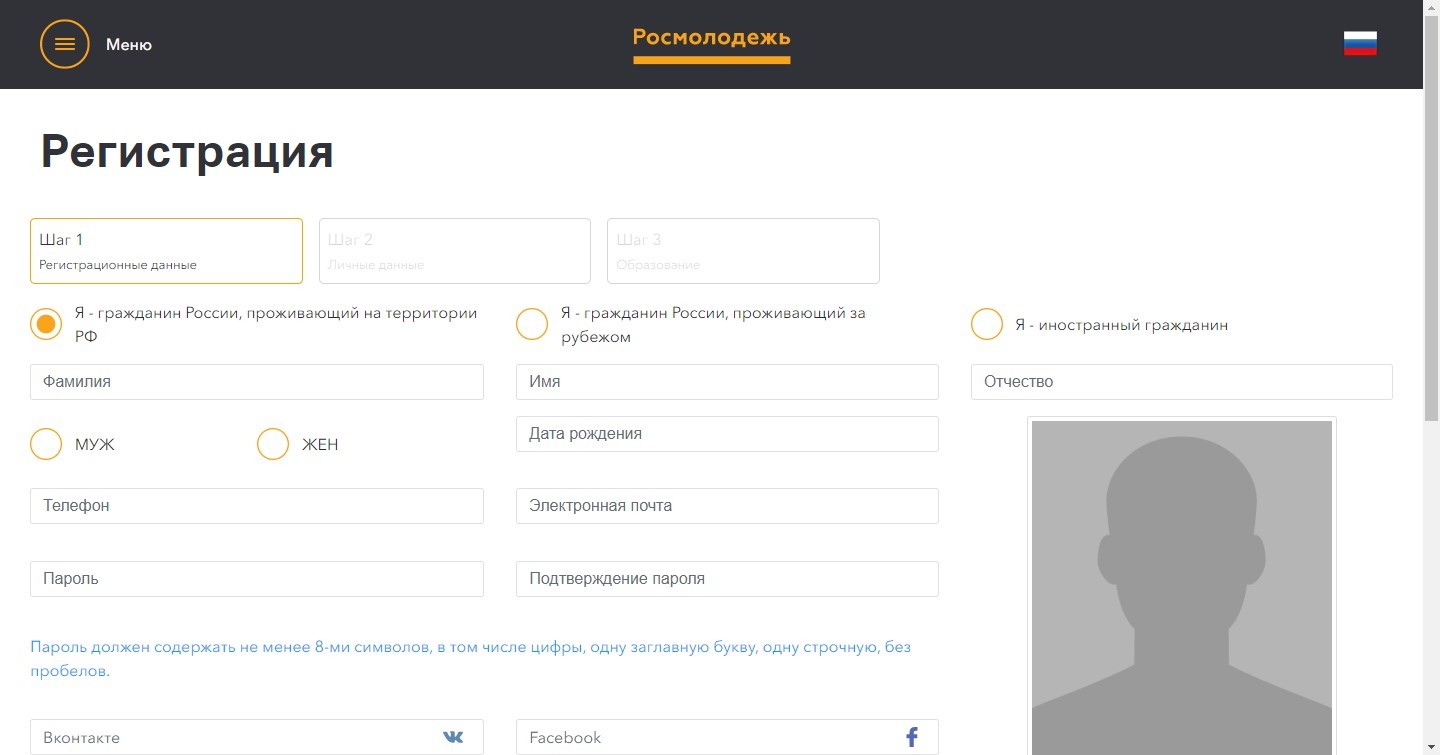 Инструкция по заявке на мероприятие в АИС Молодежь РоссииЗаходим на сайт https://myrosmol.ru/. Необходимо войти в личный профиль для этого нажимаем «Войти».После входа открывается вкладка Вашего личного профиля.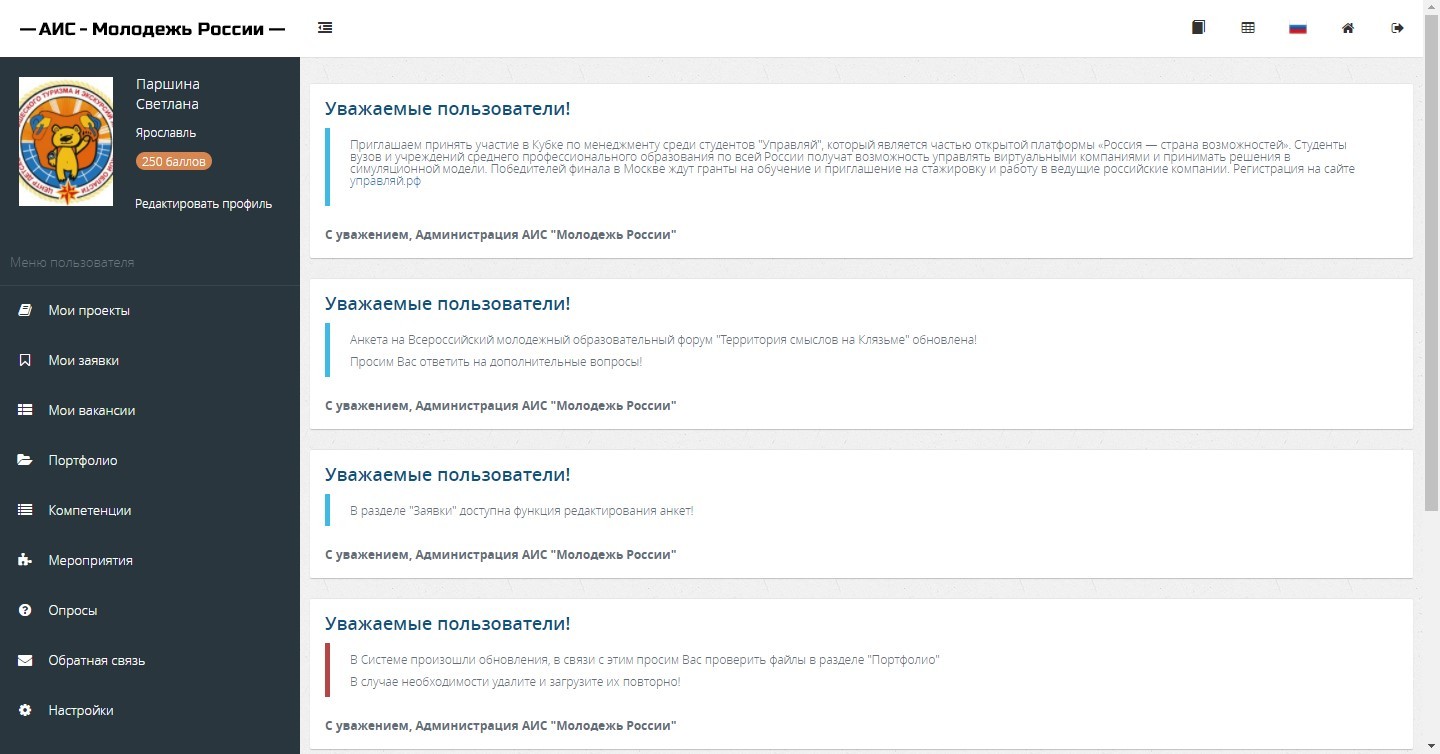 Переходим во вкладку мероприятия: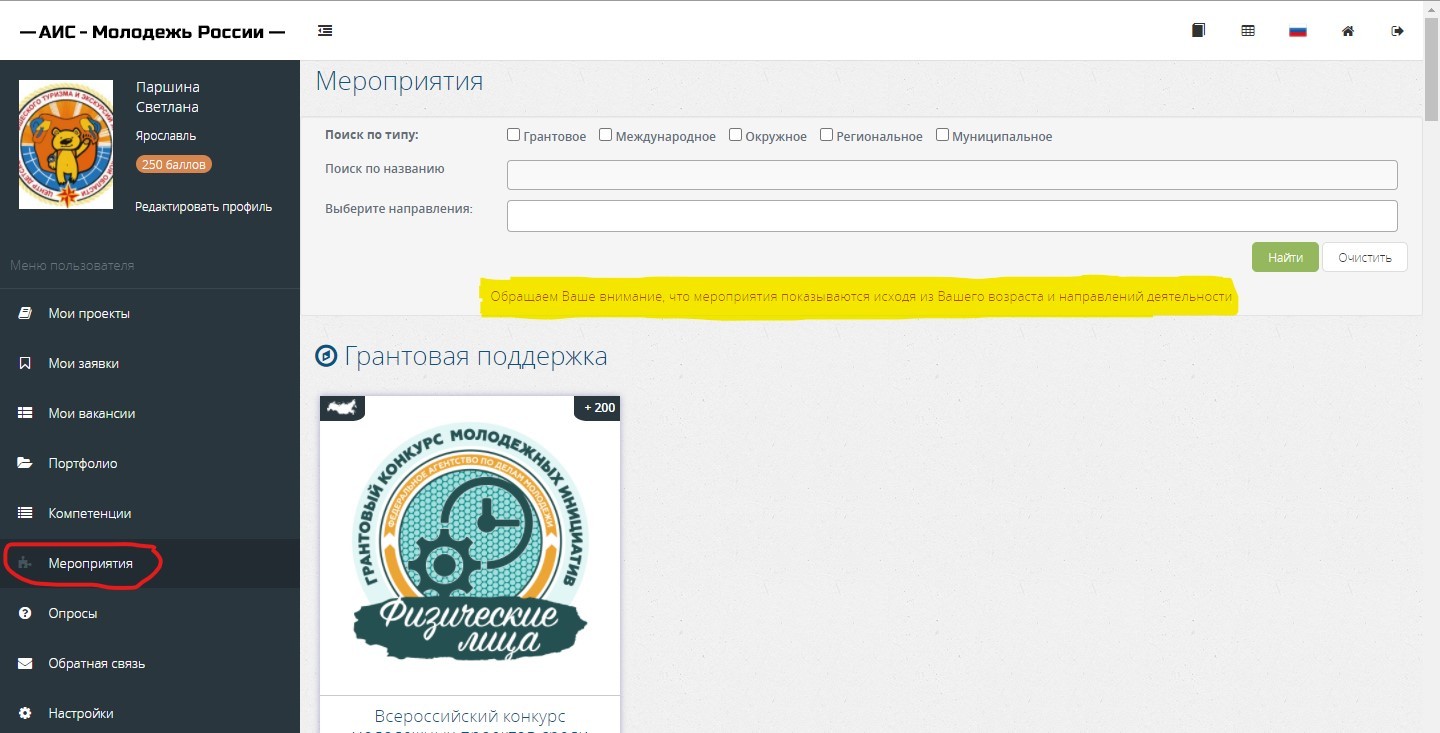 Обратите внимание, если Вы заполнили не все поля в своем профиле, то мероприятия не будут отображены в списке. Для доступа к мероприятиям платформа просит заполнить все необходимые поля личного профиля.Если сделали все правильно, Вам будут доступны мероприятия в соответствии с вашим возрастом. Список их будет отображен во вкладке «Мероприятия»: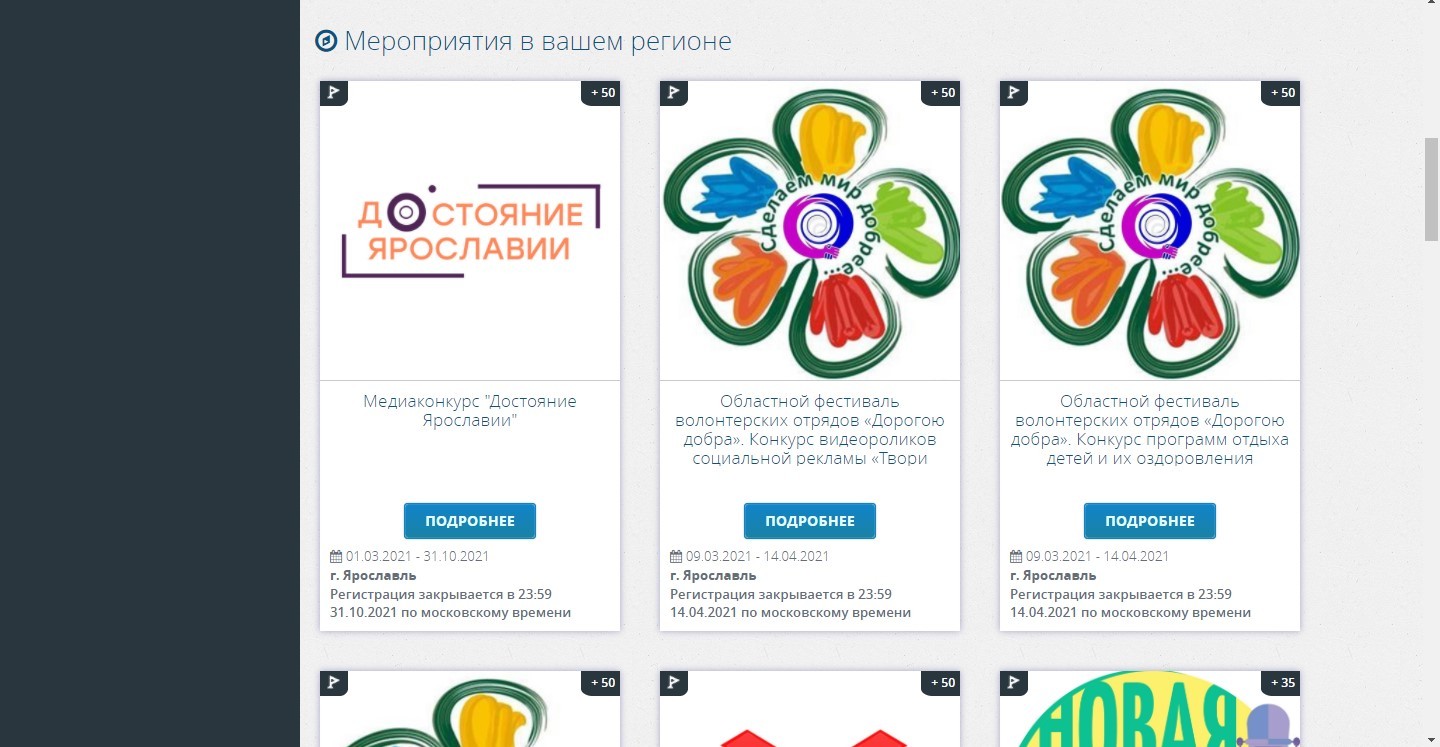 Выбираем необходимое нам мероприятие. Нажимаем «Подробнее». Открывается полная информация о мероприятии. Нажимаем кнопку «Подать заявку».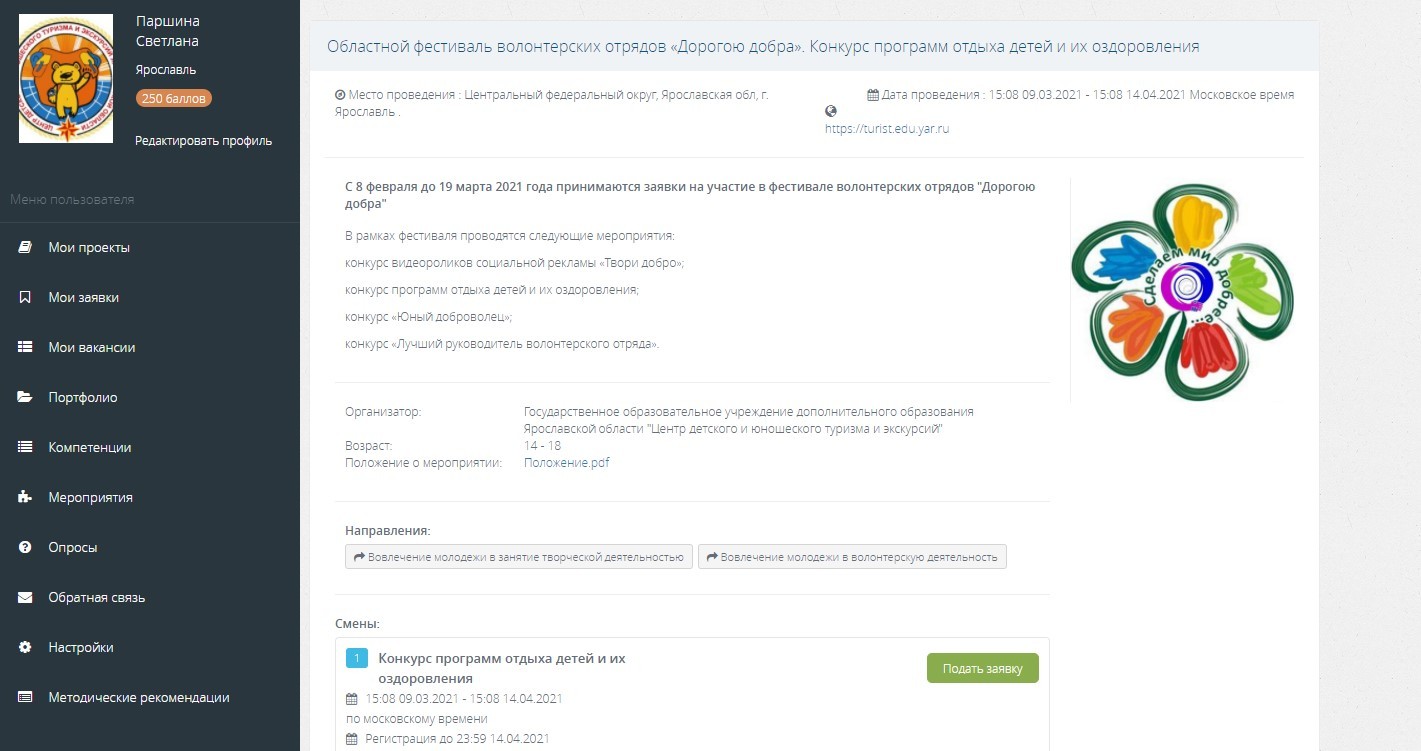 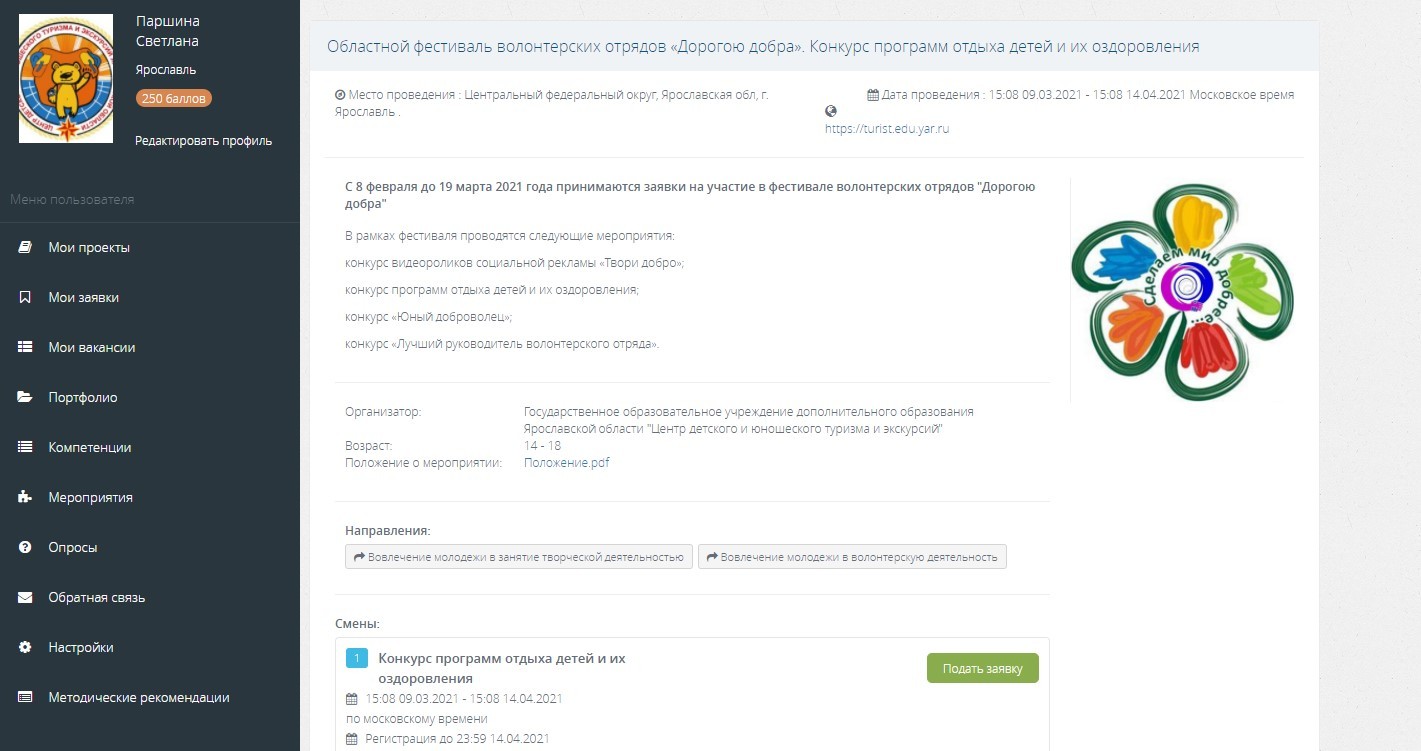 Поля заполнять не нужно, они заполнены системой автоматически. Нажимаем «Отправить заявку»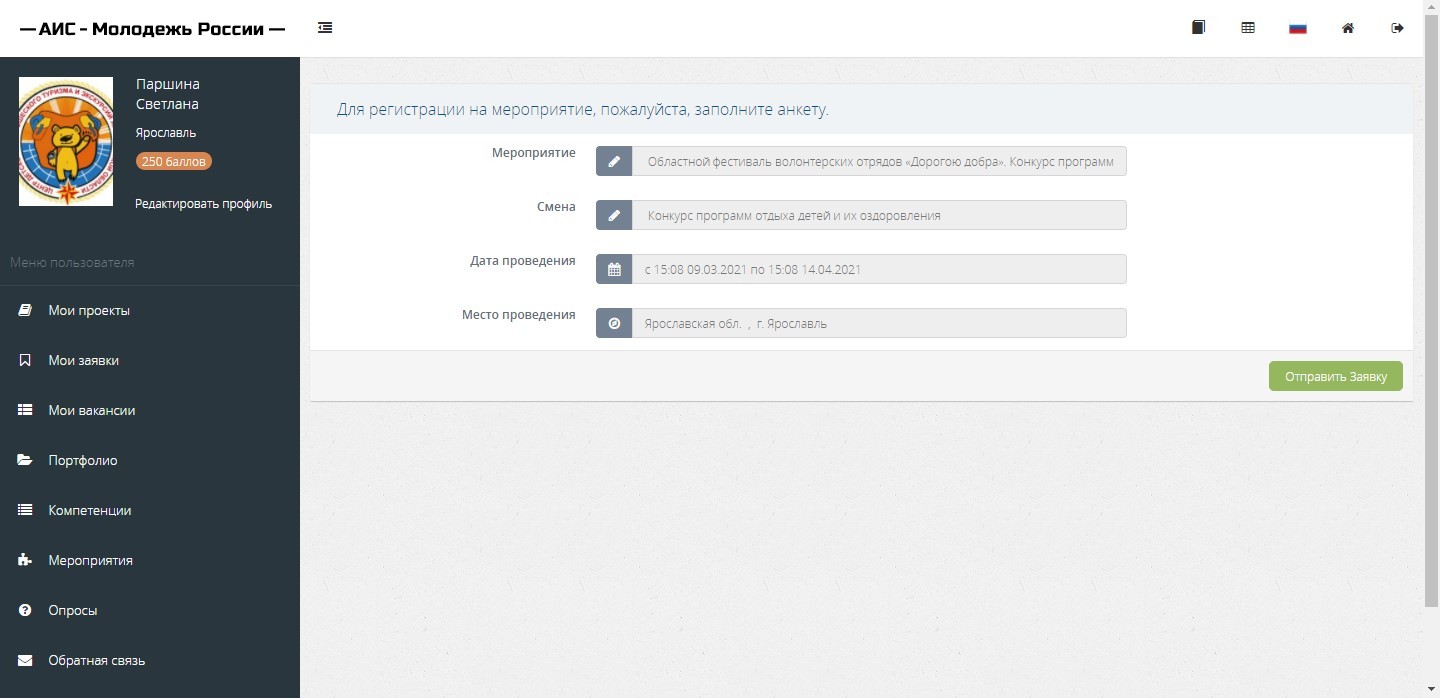 Появляется сообщение, что заявка ушла на рассмотрение организаторам.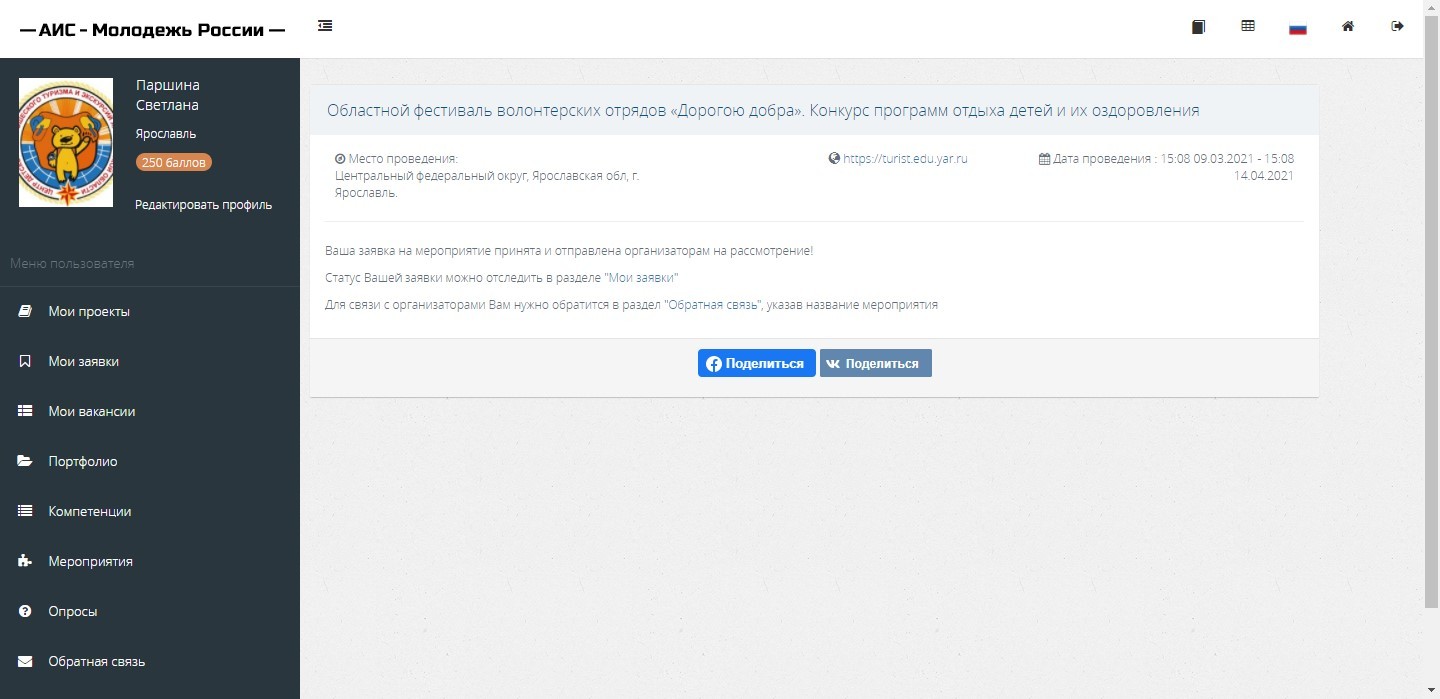 Во вкладке «Мои заявки» можно видеть статус рассмотрения заявки. Статус станет зеленого цвета, если организатор одобрить заявку. В случае отклонения заявки, придет информационное письмо на электронную почту пользователя об отказе в участии данного мероприятия.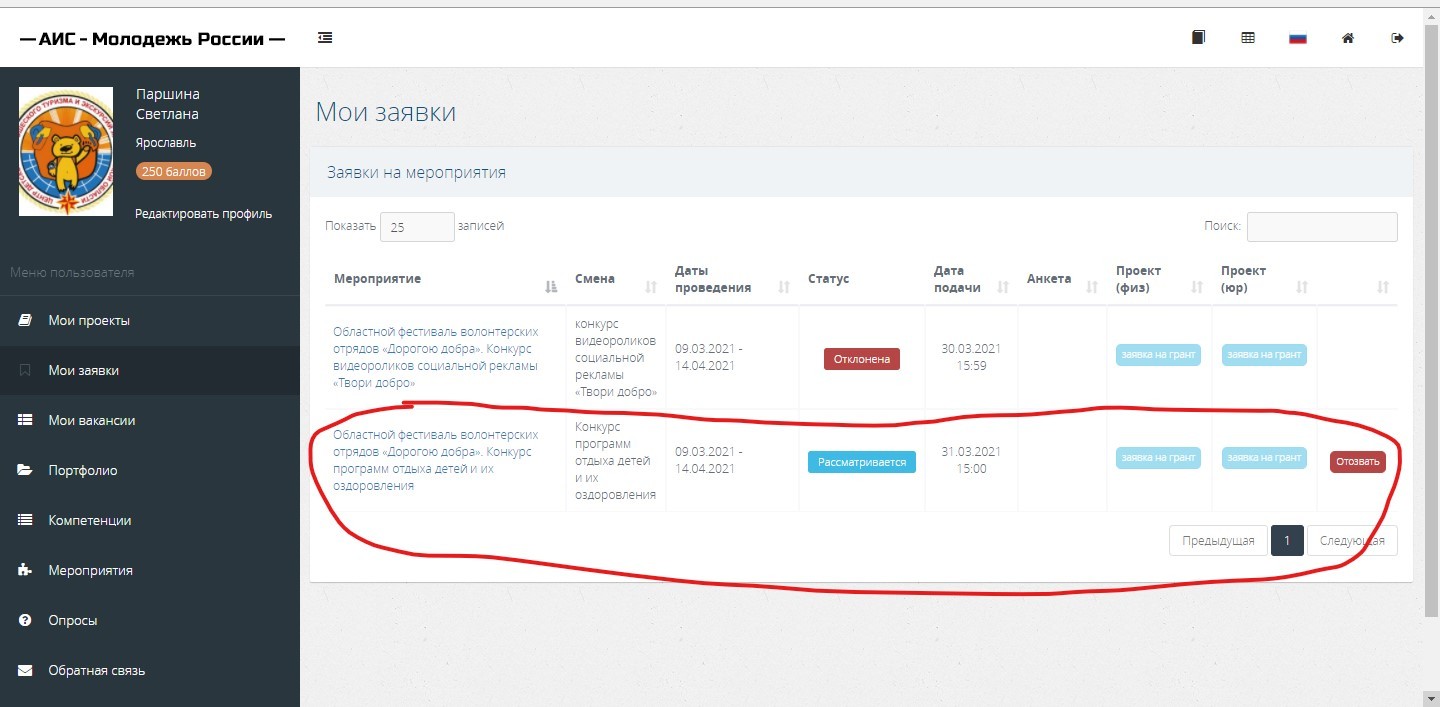 